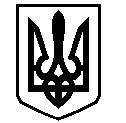 У К Р А Ї Н АВАСИЛІВСЬКА МІСЬКА РАДАЗАПОРІЗЬКОЇ ОБЛАСТІсьомого скликаннятридцять восьма (позачергова)  сесіяР  І  Ш  Е  Н  Н  Я 20 грудня  2018                                                                                                             № 47Про затвердження   технічної документації із  землеустрою щодо  встановлення (відновлення) меж земельної ділянки в натурі (на місцевості)  для будівництва і обслуговування житлового будинку, господарських будівель і споруд (присадибна ділянка)  та  передачу земельної ділянки безоплатно у власність в м. Василівка, вул. Залізнична 115 Чернігівській Н.П.	Керуючись ст.26  Закону України «Про місцеве самоврядування в Україні»,  ст.ст.12,40,116,118,121,122 Земельного кодексу України, ст.55 Закону України «Про землеустрій»,  Законами України «Про державний земельний кадастр»,  «Про внесення змін до деяких законодавчих актів України  щодо розмежування земель державної та комунальної власності»,  розглянувши заяву Чернігівської Наталії Петрівни,    що мешкає  в м. Василівка, вул. Каховська 201, про затвердження  технічної документації із землеустрою щодо встановлення (відновлення) меж земельної ділянки в натурі (на місцевості) для будівництва та обслуговування житлового будинку, господарських будівель та споруд  в м. Василівка, вул. Залізнична 115,  та передачу земельної ділянки безоплатно у власність, технічну документацію із землеустрою щодо встановлення (відновлення) меж земельної ділянки в натурі (на місцевості), складену  ФОП Завадською Є.І.,  Василівська міська радаВ И Р І Ш И Л А :	1. Затвердити Чернігівській Наталії Петрівні технічну документацію із землеустрою щодо встановлення (відновлення) меж земельної ділянки в натурі (на місцевості)    площею 0,1000  га для будівництва і обслуговування житлового будинку, господарських будівель і споруд  (присадибна ділянка) в м. Василівка, вул. Залізнична 115.	2. Передати Чернігівській Наталії Петрівні безоплатно у власність земельну ділянку із земель житлової та громадської забудови, кадастровий номер 2320910100:04:042:0127,  площею 0,1000 га для будівництва і обслуговування житлового будинку, господарських будівель і споруд (присадибна ділянка) в м. Василівка, вул. Залізнична 115. 	 3. Зобов’язати Чернігівську Наталію Петрівну  зареєструвати право власності на земельну ділянку  відповідно до вимог  Закону України «Про  державну реєстрацію прав на нерухоме майно та їх обмежень».4. Контроль за виконанням цього рішення покласти на постійну комісію міської ради з питань земельних відносин та земельного кадастру, благоустрою міста та забезпечення екологічної безпеки життєдіяльності населення.Міський голова                                                                                                     Л.М. Цибульняк